ODGOJNO – OBRAZOVNO PODRUČJE: SKRB O SEBIOBAVLJANJE VELIKE NUŽDEKAD OBAVLJAMO VELIKU NUŽDU IDEMO „KAKATI“.DA BISMO MOGLI OBAVLJATI VELIKU NUŽDU POMAŽU NAM ŽELUDAC I CRIJEVA KOJE SVI IMAMO U SVOJEM TIJELU.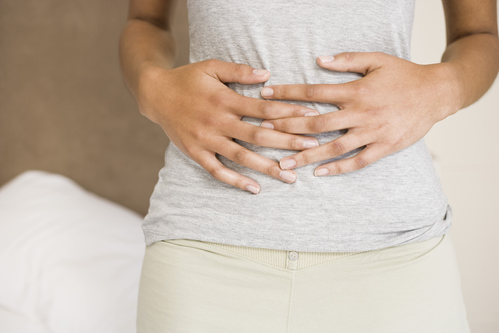 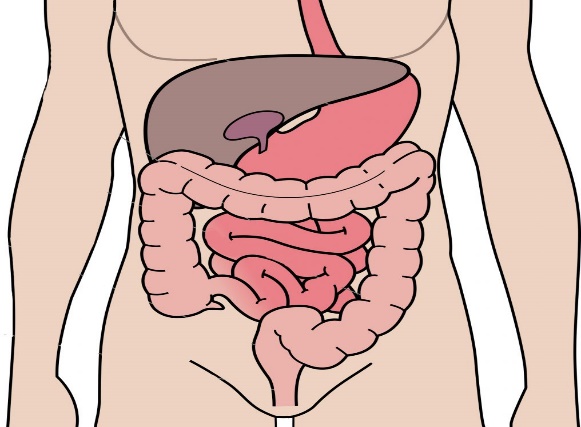 OVAKO IZGLEDA NAŠ ŽELUDAC: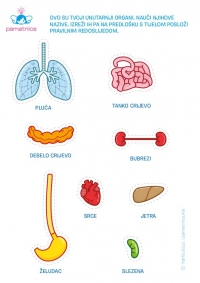 OVAKO IZGLEDAJU NAŠA CRIJEVA:1. ZADATAK: POKAŽI SVOJIM UKUĆANIMA GDJE SE NA TVOM TIJELU NALAZE: ŽELUDAC I CRIJEVADJEVOJČICE I DJEČACI OBAVLJAJU VELIKU NUŽDU TAKO DA SJEDNU NA ŠKOLJKU.NAJPRIJE TREBA DOBRO OBRISATI ŠKOLJKU.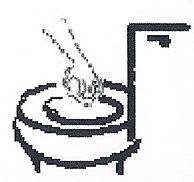 NAKON OBAVLJANJA VELIKE NUŽDE MORAMO SE OBRISATI TOALETNM PAPIROM.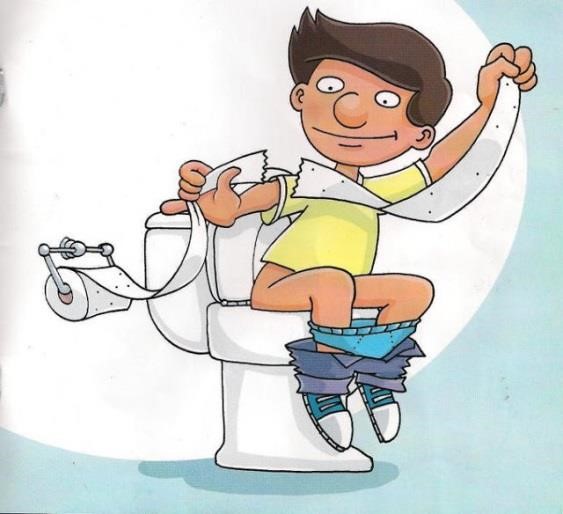 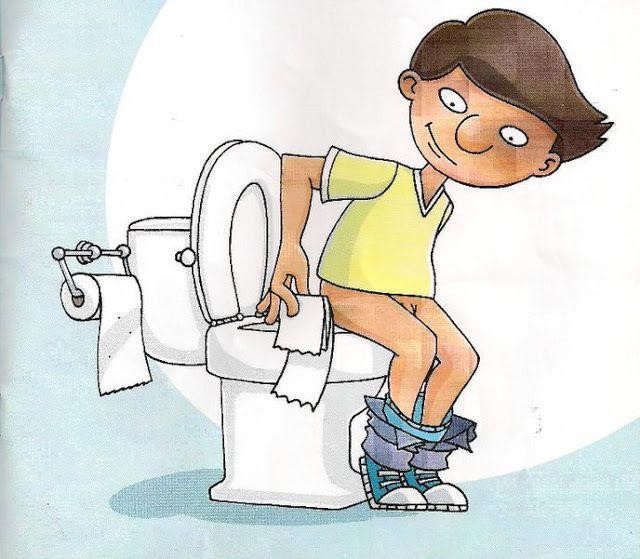 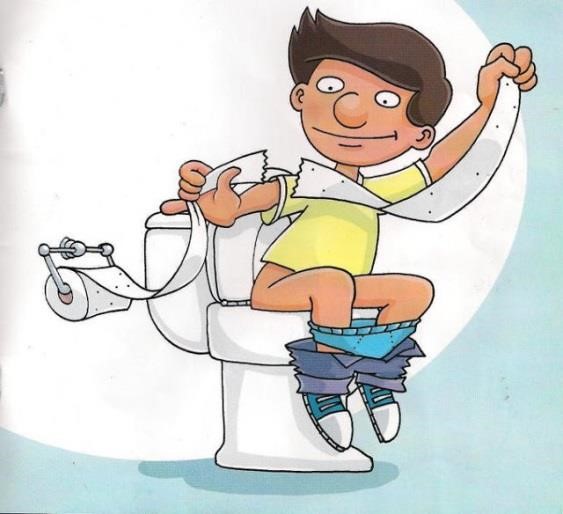 NAKON OBAVLJENE VELIKE NUŽDE PEREMO RUKE!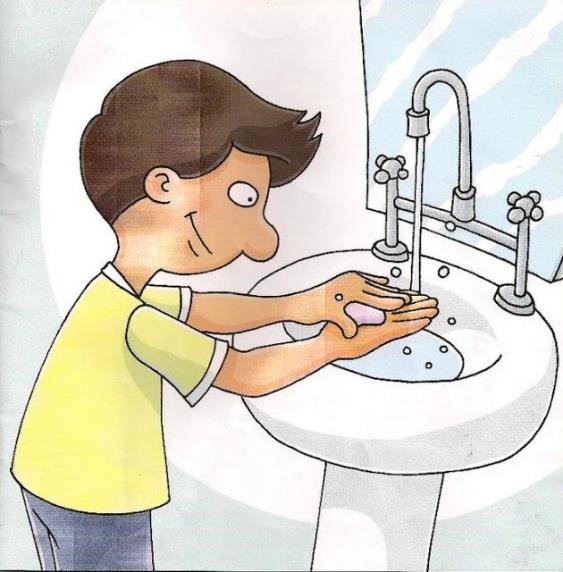 *  Slike su uzete sa internetskih stranica: https://pametnica.harfa.hr/smanjenje3.php?fotka=06294843_mojeTijelo-UnutarnjiOrgani.jpg&sirina=450* Slike su uzete sa internetskih stranica:https://simptomibolesti.com/wp-content/uploads/2018/03/mutna-mokraca-1-600x381.jpghttps://sarajke.com/wp-content/uploads/2019/08/bubrezni-kamenac.jpghttps://pametnica.harfa.hr/smanjenje3.php?fotka=06294843_mojeTijelo-UnutarnjiOrgani.jpg&sirina=450